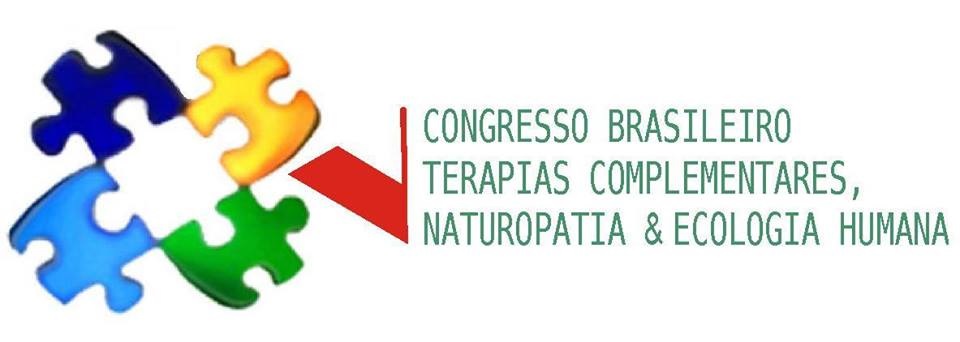 Programa Congresso dia 26/08/17 - Sábado9:00 h  Abertura09:30 – Palestra:  Julia Silveira - Socióloga e Terapeuta - Presidente da FEBRATE e do SINTER/RS.  Tema: Regulamentação Profissional e Normatização das Terapias  Naturais10:30  - Palestra:  Prof José Alberto Moreno – Naturopata, Professor da U F Viçosa - MG, Mestre em Homeopatia, Escritor de Compêndios de Homeopatia e Matéria Médica. Tema:  Qual o texto ideal para o Projeto de Lei regulamentando as Terapias naturais..11:30 Palestra: Dra. Octavia Del-Vecchio Machado do Nascimento – Médica com especialização em Neurologia; formação em Medicina Antroposófica pela ABMA; formação em Cuidados Paliativos,  formação em Ozônioterapia pela ABOZ, ´Chefe do Serviço de Apoio à Desospitalização do HFA no período de 2011 à maio de 2017.Katia Maria Valente Pacheco – Fonoaudióloga; Terapeuta Padovan; formação em Antroposofia na Saúde pela ABMA-RJ;  Formação em controle de dor em Cuidados Paliativos;  Deslizamentos Ritmicos;  formação em Ozonoterapiapelo SINTENRJ; Terapeuta Holistica Naturopata SINTENRJ N° 0839/17.Tema: Experiência do Serviço de Apoio e desospitalização do Hospital Federal do Andaraí - SADES ANDARAI -“ Um jeito Antroposófico de cuidar”12: 30 - Almoço14:00 – Elisabete - Pedagoga e Naturopata - Secretária da FEBRATE Tema: Reflexões sobre as Práticas Terapêuticas em Unidades de Saúde.14:30 -.Palestra Dr Hélio Mororó  - Cardiologista, Geriatra, Nutrólogo, Mestre em Medicina e Bioética. Prática clínica em Ortomolecular, Ozonioterapia, Terapia neural. Professor da Graduação na área da Saude e do Direito. Professor da Pós graduação em Fitoterapia; Nutrologia; Cardiologia; Geriatria e Clínica Médica.Tema:  Autismos Uma nova visão como base de um novo tratamento 15:30 – Coffee break15:50 – Palestra José Vicente Carnero e  Rudi Reali , terapeutas reichianos da EFEN.Tema:  Fundamentos da Terapia Reichiana: uma visão somática, psíquica e energética das emoções". 16:50 – Juliana Silveira Davi - Psicóloga e Terapeuta Transpessoal Tema Desafios do Atendimento em Terapias Naturais17:50 –  Palestra: Palestra Dr Hélio Mororó  Tema: Disbiose e Longevidade18:50 – - EncerramentoPrograma Congresso dia 27/08/17 - Domingo9:00 h  Abertura9:30  – Palestra. Dr. Hélio MororóTema:. “ Ozônio: uma nova/antiga Terapia”  10:30 –Palestra Julio Cesar CamposTema: Ozono e Hidrozonoterapia  - Estudo de Casos Clínicos11:30 – Palestra: Joana D’Arc FelixTema: 12: 30 – Almoço  14:00 – Palestra: AMAR - Associação de Mulheres de Ação e Reação. Que tem por objetivo o acolhimento de Mulheres moradoras das Favelas e periferias do Estado do Rio de Janeiro.Tema: " A Eficácia do acolhimento e das medidas profiláticas prestadas a Mulheres vítimas de violência no Estado do Rio de Janeiro, tendo como base as Práticas Integrativas de Saúde Complementar " Coffee beak15:00 –  Palestra Dr. Hélio MororóTema: Fitoterapia no Emagrecimento Saudável16:00  - Encerramento